Notes:All speakers scheduled to take the floor should upload the written version of their oral statements through the online system for inscription on the lists of speakers ( User Login (ohchr.org)) before the opening of the review.The full text of statements is available on UPR extranet pageConference/meeting participants should enter the Palais des Nations through Pregny Gate (Palais des Nations, 8-14 avenue de la Paix) from 8.00 a.m. to 5.00 p.m.PHOTOGRAPHS AND FILMING: Please note that only accredited media are permitted to film and take photographs in the room XX.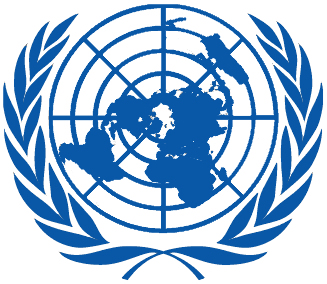 Working Group on the Universal Periodic ReviewWorking Group on the Universal Periodic ReviewForty-sixth session
Geneva, 29 April–10 May 2024Order of the DayForty-sixth session
Geneva, 29 April–10 May 2024Order of the DayPlenary Meetings Room XXFriday, 3 May 2024Plenary Meetings Room XXFriday, 3 May 2024MORNING9:00 – 12:30 
9th meetingUPR of the ComorosNational Report of the Comoros in accordance with paragraph 15 (a) of the annex to HRC resolution 5/1 and paragraph 5 of the annex to HRC resolution 16/21: A/HRC/WG.6/46/COM/1Compilation prepared by the OHCHR in accordance with paragraph 15 (b) of the annex to HRC resolution 5/1 and paragraph 5 of the annex to HRC resolution 16/21: A/HRC/WG.6/46/COM/2Summary prepared by the OHCHR in accordance with paragraph 15 (c) of the annex to HRC resolution 5/1 and paragraph 5 of the annex to HRC resolution 16/21: A/HRC/WG.6/46/COM/3UPR of the ComorosNational Report of the Comoros in accordance with paragraph 15 (a) of the annex to HRC resolution 5/1 and paragraph 5 of the annex to HRC resolution 16/21: A/HRC/WG.6/46/COM/1Compilation prepared by the OHCHR in accordance with paragraph 15 (b) of the annex to HRC resolution 5/1 and paragraph 5 of the annex to HRC resolution 16/21: A/HRC/WG.6/46/COM/2Summary prepared by the OHCHR in accordance with paragraph 15 (c) of the annex to HRC resolution 5/1 and paragraph 5 of the annex to HRC resolution 16/21: A/HRC/WG.6/46/COM/3UPR of the ComorosNational Report of the Comoros in accordance with paragraph 15 (a) of the annex to HRC resolution 5/1 and paragraph 5 of the annex to HRC resolution 16/21: A/HRC/WG.6/46/COM/1Compilation prepared by the OHCHR in accordance with paragraph 15 (b) of the annex to HRC resolution 5/1 and paragraph 5 of the annex to HRC resolution 16/21: A/HRC/WG.6/46/COM/2Summary prepared by the OHCHR in accordance with paragraph 15 (c) of the annex to HRC resolution 5/1 and paragraph 5 of the annex to HRC resolution 16/21: A/HRC/WG.6/46/COM/3UPR of the ComorosNational Report of the Comoros in accordance with paragraph 15 (a) of the annex to HRC resolution 5/1 and paragraph 5 of the annex to HRC resolution 16/21: A/HRC/WG.6/46/COM/1Compilation prepared by the OHCHR in accordance with paragraph 15 (b) of the annex to HRC resolution 5/1 and paragraph 5 of the annex to HRC resolution 16/21: A/HRC/WG.6/46/COM/2Summary prepared by the OHCHR in accordance with paragraph 15 (c) of the annex to HRC resolution 5/1 and paragraph 5 of the annex to HRC resolution 16/21: A/HRC/WG.6/46/COM/3AFTERNOON15:30 – 18:0010th meetingAdoption of the recommendations section on:Adoption of the recommendations section on:Adoption of the recommendations section on:Adoption of the recommendations section on:New Zealand-  Draft report of the UPR Working Group: A/HRC/57/4New Zealand-  Draft report of the UPR Working Group: A/HRC/57/4New Zealand-  Draft report of the UPR Working Group: A/HRC/57/4New Zealand-  Draft report of the UPR Working Group: A/HRC/57/4Afghanistan-  Draft report of the UPR Working Group: A/HRC/57/5Afghanistan-  Draft report of the UPR Working Group: A/HRC/57/5Afghanistan-  Draft report of the UPR Working Group: A/HRC/57/5Afghanistan-  Draft report of the UPR Working Group: A/HRC/57/5Chile-  Draft report of the UPR Working Group: A/HRC/57/6Chile-  Draft report of the UPR Working Group: A/HRC/57/6Chile-  Draft report of the UPR Working Group: A/HRC/57/6Chile-  Draft report of the UPR Working Group: A/HRC/57/6Cyprus-  Draft report of the UPR Working Group: A/HRC/57/7Cyprus-  Draft report of the UPR Working Group: A/HRC/57/7Cyprus-  Draft report of the UPR Working Group: A/HRC/57/7Cyprus-  Draft report of the UPR Working Group: A/HRC/57/7Uruguay-  Draft report of the UPR Working Group: A/HRC/57/8Uruguay-  Draft report of the UPR Working Group: A/HRC/57/8Uruguay-  Draft report of the UPR Working Group: A/HRC/57/8Uruguay-  Draft report of the UPR Working Group: A/HRC/57/8